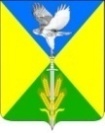 АДМИНИСТРАЦИЯ ВОЛЬНЕНСКОГО СЕЛЬСКОГО ПОСЕЛЕНИЯ УСПЕНСКОГО РАЙОНАПОСТАНОВЛЕНИЕот   21.12.2020 г.    				                       		    №  186                                                             с. ВольноеОб утверждении муниципальной программы развития субъектов малого и среднего предпринимательства в    Вольненском сельском поселении Успенского района на 2021 год           В целях реализации государственной политики, направленной на поддержку и развитие малого и среднего предпринимательства на территории  Вольненского сельского поселения Успенского района, в соответствии с Федеральным законом от 24 июля 2007 года N 209-ФЗ "О развитии малого и среднего предпринимательства в Российской Федерации", Законом Краснодарского края от 4 апреля 2008 года № 1448-КЗ  "О развитии малого и среднего предпринимательства в Краснодарском крае"  п о с т а н о в л я ю: 1. Утвердить  муниципальную программу развития субъектов малого и среднего предпринимательства в  Вольненском сельском поселении Успенского района на 2021 год, согласно приложению.2. Начальнику МКУ ВПЦБ администрации Вольненского сельского поселения Успенского района (Караерова) обеспечить финансирование муниципальной программы  на 2021 год за счет средств, запланированных в бюджете Вольненского сельского поселения Успенского района  на 2021 год на эти цели.3. Обнародовать настоящее постановление в соответствии с Уставом Вольненского сельского поселения Успенского района.4. Контроль за выполнением настоящего постановления оставляю за собой.5. Постановление вступает в силу на следующий день после его официального обнародования.  Приложение                                                                к постановлению администрации                                                               Вольненского сельского поселения                                                               от 24.12.2020г.  №186                                                              ПАСПОРТмуниципальной  программы развития субъектов малого и среднего предпринимательства в Вольненском сельском поселении Успенского района   на 2021 год1. Содержание проблемы и обоснование необходимости ее решения
программными методамиМалый и средний бизнес  Вольненского сельского поселения Успенского района интенсивно развивается.Администрацией Вольненского сельского поселения ведется целенаправленная работа по формированию благоприятного предпринимательского климата и созданию положительного образа предпринимателя в поселении.В то же время в сфере малого и среднего предпринимательства  имеются нерешенные проблемы, устранение которых возможно с использованием программного метода:отмечаются трудности при реализации продукции субъектов малого и среднего предпринимательства;недостаточен спрос на продукцию субъектов малого и среднего предпринимательства;сохраняется недостаток квалифицированных кадров у субъектов малого и среднего предпринимательства.Настоящая Программа, направленная на достижение целей и задач развития системы малого и среднего предпринимательства в Вольненском сельском поселении, позволит согласовать и скоординировать совместные действия органов государственной власти,  финансовых институтов, предпринимательских структур, общественных, научных и образовательных организаций по развитию системы малого и среднего предпринимательства.2. Цели, задачи, сроки и этапы реализации ПрограммыОсновными целями Программы являются:         1)развитие субъектов малого и среднего предпринимательства в целях формирования конкурентной среды в экономике Успенского района;         2) обеспечение благоприятных условий для развития субъектов малого и среднего предпринимательства3)обеспечение конкурентоспособности субъектов малого и среднего предпринимательства;4) оказание содействия субъектам малого и среднего предпринимательства в продвижении производимых ими товаров (работ, услуг), результатов интеллектуальной деятельности на рынок Успенского района;5) увеличение количества субъектов малого и среднего предпринимательства;6) обеспечение занятости населения и развитие самозанятости;7) увеличение доли производимых субъектами малого и среднего предпринимательства товаров (работ, услуг) в объеме валового внутреннего продукта;8) увеличение доли уплаченных субъектами малого и среднего предпринимательства налогов в налоговых доходах местного и районного бюджета;Для достижения поставленных целей предусматривается решение следующих задач:поддержка субъектов малого и среднего предпринимательства, осуществляющих инновационную деятельность;развитие инфраструктуры поддержки малого и среднего предпринимательства;совершенствование внешней среды для развития малого и среднего предпринимательства.3. Перечень мероприятий Программы4. Оценка социально-экономической эффективности ПрограммыСоциально-экономическими результатами реализации программных мероприятий являются:ежегодное увеличение количества субъектов малого и среднего предпринимательства в Вольненском сельском поселении;ежегодное увеличение численности, занятых в сфере малого и среднего предпринимательства Вольненского сельского поселения;повышение качества оказываемых населению и субъектам бизнеса государственных и муниципальных услуг посредством оптимизации обслуживания населения за счет широкого внедрения практики службы "одного окна".Прямая и косвенная экономическая эффективность мероприятий Программы заключается в существенном усилении влияния роли малого и среднего предпринимательства на развитие всех составляющих экономики  Вольненского сельского поселения Успенского района.5. Механизм реализации ПрограммыГосударственная поддержка в рамках настоящей Программы предоставляется субъектам малого и среднего предпринимательства, отвечающим условиям, установленным статьей 4 Федерального закона от 24 июля 2007 года N 209-ФЗ "О развитии малого и среднего предпринимательства в Российской Федерации" и:зарегистрированным в установленном порядке на территории Успенского района;не находящимся в стадии реорганизации, ликвидации или банкротства;не имеющим просроченную задолженность по налоговым и иным обязательным платежам, а также по начисленным, но неуплаченным штрафам и пеням в бюджеты всех уровней и во внебюджетные фонды (за исключением задолженности, по которой оформлены в установленном порядке соглашения о реструктуризации, соблюдаются графики погашения задолженности и своевременно осуществляются текущие платежи).В Программе под ранней стадией деятельности субъектов малого предпринимательства понимается срок, прошедший со дня государственной регистрации субъекта малого предпринимательства до даты подачи (регистрации) обращения за оказанием поддержки, не превышающий 12 месяцев.Инфраструктурой поддержки субъектов малого и среднего предпринимательства на территории  Вольненского сельского поселения Успенского района  признается система коммерческих и некоммерческих организаций, соответствующих следующим требованиям:организации зарегистрированы и осуществляют деятельность на территории Вольненского сельского поселения Успенского района;организации осуществляют деятельность по оказанию поддержки субъектам малого и среднего предпринимательства и развитию малого и среднего предпринимательства;организации не находятся в стадии приостановления деятельности, реорганизации, ликвидации или банкротства.Предоставление поддержки организациям инфраструктуры осуществляется в соответствии с действующим законодательством и Программой.И.о. главы администрации Вольненского сельского  поселения Успенского районаО.В. КозленкоНаименование Программы    муниципальная  программа развития субъектов малого и среднего предпринимательства в  Вольненском сельском поселении Успенского района  на 2021 годОснование для разработки  ПрограммыФедеральный  закон  от  24  июля     2007 года №  209-ФЗ  "О  развитии   малого и среднего предпринимательства в Российской Федерации"Закон Краснодарского края  от  4  апреля  2008 года N 1448-КЗ "О развитии малого  и  средне  предпринимательства в Краснодарском крае" Заказчик ПрограммыАдминистрация Вольненского сельского поселения Успенского районаРазработчик и исполнитель ПрограммыАдминистрация Вольненского сельского поселения Успенского районаИсполнители мероприятий ПрограммыАдминистрация Вольненского сельского поселения Успенского районаОсновные цели       1) развитие субъектов малого и среднего предпринимательства в целях формирования конкурентной среды в экономике Успенского района;         2) обеспечение благоприятных условий для развития субъектов малого и среднего предпринимательства;3)обеспечение конкурентоспособности субъектов малого и среднего предпринимательства;4) оказание содействия субъектам малого и среднего предпринимательства в продвижении производимых ими товаров (работ, услуг), результатов интеллектуальной деятельности на рынок Успенского района;5) увеличение количества субъектов малого и среднего предпринимательства;6) обеспечение занятости населения и развитие самозанятости;7) увеличение доли производимых субъектами малого и среднего предпринимательства товаров (работ, услуг) в объеме валового внутреннего продукта;8) увеличение доли уплаченных субъектами малого и среднего предпринимательства налогов в налоговых доходах местного и районного бюджета;Задачи Программыразвитие  кредитно-финансовых     механизмов поддержки   субъектов   малого   и    среднего предпринимательства, развитие микрофинансирования;поддержка   субъектов малого и    среднего предпринимательства, осуществляющих инновационную деятельность;развитие  инфраструктуры  поддержки   малого и среднего предпринимательства;совершенствование внешней среды  для  развития малого и среднего предпринимательства;создание и развитие информационной системы для предоставления муниципальных услуг на основе многофункциональных центров  в  Вольненском сельском поселении;внедрение механизмов защиты  прав  юридических лиц,   индивидуальных     предпринимателей при осуществлении               государственного и муниципального контроля (надзора);Срок реализации           2021 годКонтроль за выполнением ПрограммыАдминистрация Вольненского сельского поселения Успенского района№п/пНаименованиеМероприятияОбъем финансирования тыс. руб.Объем финансирования тыс. руб.Объем финансирования тыс. руб.исполнитель1.Развитие инфраструктуры поддержки малого и среднего предпринимательстваРазвитие инфраструктуры поддержки малого и среднего предпринимательстваРазвитие инфраструктуры поддержки малого и среднего предпринимательстваРазвитие инфраструктуры поддержки малого и среднего предпринимательстваРазвитие инфраструктуры поддержки малого и среднего предпринимательства1.1Функционирование телефонов «горячей линии» по вопросам деятельности субъектов малого бизнеса0,00,0Администрация Вольненского сельского поселения Успенского районаАдминистрация Вольненского сельского поселения Успенского района1.2.Создание и развитие инфраструктуры поддержки и развития субъектов малого и среднего предпринимательства0,00,0Администрация Вольненского сельского поселения Успенского районаАдминистрация Вольненского сельского поселения Успенского района2.Совершенствование внешней среды для развития малого и среднего предпринимательстваСовершенствование внешней среды для развития малого и среднего предпринимательстваСовершенствование внешней среды для развития малого и среднего предпринимательстваСовершенствование внешней среды для развития малого и среднего предпринимательстваСовершенствование внешней среды для развития малого и среднего предпринимательства2.1.Создание положительного имиджа малого и среднего предпринимательстваСоздание положительного имиджа малого и среднего предпринимательстваСоздание положительного имиджа малого и среднего предпринимательстваСоздание положительного имиджа малого и среднего предпринимательстваСоздание положительного имиджа малого и среднего предпринимательства2.1.1.Изготовление и распространение информационных, нормативных, методических, справочных материалов  по вопросам развития малого и среднего предпринимательства0,00,0Администрация Вольненского сельского поселения Успенского районаАдминистрация Вольненского сельского поселения Успенского района2.1.2.Организация и проведение конкурса «Лучшие предприниматели Вольненского сельского поселения Успенского района»2,32,3Администрация Вольненского сельского поселения Успенского районаАдминистрация Вольненского сельского поселения Успенского района2.1.3.Развитие, поддержка и обслуживание специализированных информационных ресурсов в сети «Интернет»0,00,0Администрация Вольненского сельского поселения Успенского районаАдминистрация Вольненского сельского поселения Успенского района2.2.Информационная, правовая, консультационная поддержка и подготовка кадров для малого и среднего предпринимательстваИнформационная, правовая, консультационная поддержка и подготовка кадров для малого и среднего предпринимательстваИнформационная, правовая, консультационная поддержка и подготовка кадров для малого и среднего предпринимательстваИнформационная, правовая, консультационная поддержка и подготовка кадров для малого и среднего предпринимательстваИнформационная, правовая, консультационная поддержка и подготовка кадров для малого и среднего предпринимательства2.2.1.Организация и проведение конференций, семинаров и «круглых столов», советов  по вопросам малого и среднего предпринимательства0,00,0Администрация Вольненского сельского поселения Успенского районаАдминистрация Вольненского сельского поселения Успенского района2.2.2.Организация повышения квалификации, подготовки и переподготовки работников субъектов малого и среднего предпринимательства и субъектов  малого и среднего предпринимательства,  являющихся индивидуальными предпринимателями, а так же организация обучения, в том числе в ходе разовых семинаров, стажировок, конференций и иных обучающих мероприятий0,00,0Администрация Вольненского сельского поселения Успенского районаАдминистрация Вольненского сельского поселения Успенского района2.2.3Организация повышения квалификации, подготовки и переподготовки работников сферы поддержки малого и среднего предпринимательства, организация обучения, в том числе в ходе разовых семинаров, стажировок, конференций и иных обучающих мероприятий0,00,0Администрация Вольненского сельского поселения Успенского районаАдминистрация Вольненского сельского поселения Успенского района2.2.4.Организация оказания неотложной правовой помощи субъектам малого и среднего предпринимательства при осуществлении на их территории проверочных мероприятий контролирующими (надзорными) органами0,00,0Администрация Вольненского сельского поселения Успенского районаАдминистрация Вольненского сельского поселения Успенского района2.2.5.Осуществление информационно-методической поддержки субъектов малого и среднего предпринимательства на информационных ресурсах органов местного самоуправления0,00,0Администрация Вольненского сельского поселения Успенского районаАдминистрация Вольненского сельского поселения Успенского района2.3.Научно-аналитическое обеспечение деятельности субъектов малого и среднего предпринимательстваНаучно-аналитическое обеспечение деятельности субъектов малого и среднего предпринимательстваНаучно-аналитическое обеспечение деятельности субъектов малого и среднего предпринимательстваНаучно-аналитическое обеспечение деятельности субъектов малого и среднего предпринимательстваНаучно-аналитическое обеспечение деятельности субъектов малого и среднего предпринимательства2.3.1.Проведение исследований и социологических опросов по вопросам ведения предпринимательской деятельностиПроведение исследований и социологических опросов по вопросам ведения предпринимательской деятельности0,00,0Администрация Вольненского сельского поселения Успенского района2.3.2.Анализ и прогнозирование экономического развития субъектов малого и среднего предпринимательстваАнализ и прогнозирование экономического развития субъектов малого и среднего предпринимательства0,00,0Администрация Вольненского сельского поселения Успенского района3.Имущественная поддержка субъектов малого и среднего предпринимательстваИмущественная поддержка субъектов малого и среднего предпринимательстваИмущественная поддержка субъектов малого и среднего предпринимательстваИмущественная поддержка субъектов малого и среднего предпринимательстваИмущественная поддержка субъектов малого и среднего предпринимательства3.1Предоставление  субъектам малого и среднего предпринимательства преимущественного права на приобретение арендуемого муниципального имущества в соответствии с Федеральным  законом  от 22 июля 2008 года  № 159-ФЗ «Об особенностях отчуждения недвижимого имущества, находящегося в государственной собственности субъектов Российской Федерации или в муниципальной собственности и арендуемого субъектами малого и среднего предпринимательства, и о внесении изменений в отдельные законодательные  акты Российской Федерации» (при их наличии)Предоставление  субъектам малого и среднего предпринимательства преимущественного права на приобретение арендуемого муниципального имущества в соответствии с Федеральным  законом  от 22 июля 2008 года  № 159-ФЗ «Об особенностях отчуждения недвижимого имущества, находящегося в государственной собственности субъектов Российской Федерации или в муниципальной собственности и арендуемого субъектами малого и среднего предпринимательства, и о внесении изменений в отдельные законодательные  акты Российской Федерации» (при их наличии)0,00,0Администрация Вольненского сельского поселения Успенского района 3.2Формирование  землеустроителем администрации  Вольненского сельского поселения  Успенского  района в рамках основной деятельности  инвестиционных площадок (земельных участков), для предоставления их  субъектам малого и среднего предпринимательства  в   установленном законом порядке.Формирование  землеустроителем администрации  Вольненского сельского поселения  Успенского  района в рамках основной деятельности  инвестиционных площадок (земельных участков), для предоставления их  субъектам малого и среднего предпринимательства  в   установленном законом порядке.0,00,0Администрация Вольненского сельского поселения Успенского районаИ.о. главы администрации Вольненского сельского  поселения Успенского районаО.В. Козленко